Challenge: Law and OrderGoal:  To convince the people of California in the Gold Rush Country and San Francisco that law and order must be established; be prepared to educate the people with details and propose solutions.Role:  Community leadersAudience: Community of farmers, miners, and business owners of all ethnicities who are at a meeting you have scheduled. Situation:  Crime is rising every day.  Vigilante justice is taking place.  In order to have a better way of life in the state of California, something must be done.Performance:  You will address the audience of the community and make clear the problems of a lawless society, what the challenges these problems cause, and solutions for the problem.Standards for Success:  In five to seven minutes, dressed in character, you will be able to present the above points to the audience of community members so the problems are clear.  Use visuals and give examples.  Give at least three steps you believe the community can do to solve the problems.  List the steps on a visual.Thoughts to consider before you begin your challenge:Who is affected by a lawless community?What specific problems they are experiencing?Where are the problems are occurring? When does this need to be addressed?How can the community can go about solving these problems?Why did crime become so common during the Gold Rush?Who made the laws in California during the Gold Rush?What happened because there was not effective law and order?Who benefitted from the disorder and lawless community?Who do you believe suffered most from the lack of law and order?  Why do you think this is true?In your opinion, why were groups violent?  What caused them to act violently?In your opinion, why was the California Constitution not effective?Where did crimes take place?  In your opinion, from what you have read on your research handout, did the punishments fit the crimes?What do you think could have been done to create law and order in San Francisco and out in the mining camps?Standards for Success:  In five to seven minutes, dressed in character, you will be able to present the above points to the audience of community members so the problems are clear.  Use visuals and give examples.  Give at least three steps you believe the community can do to solve the problems.  List the steps on a visual.(To help set the scene, you may choose to give some “lines” to two or three people (only) in the audience to shout out at certain times during your presentation.  The “lines” should be both helpful to your cause, and against your cause).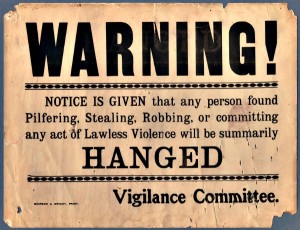 